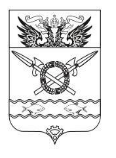 АДМИНИСТРАЦИЯ ВЕРХНЕПОДПОЛЬНЕНСКОГО                                         СЕЛЬСКОГО ПОСЕЛЕНИЯПОСТАНОВЛЕНИЕ22.04.2021                                                 №   40                            х. ВерхнеподпольныйО внесении изменений в ПостановлениеАдминистрации Верхнеподпольненскогосельского поселения от 05.11.2013 № 131                                                                                               В целях приведения нормативных правовых актов в соответствии с Федеральным законом от 26.12.2008 г.   № 294-ФЗ «О защите прав юридических лиц и индивидуальных предпринимателей при осуществлении государственного контроля (надзора) и муниципального контроля», руководствуясь Федеральным законом от 06.10.2003г. №131-ФЗ «Об общих принципах организации местного самоуправления в Российской Федерации», ПОСТАНОВЛЯЮ:        1. Внести в Постановление Администрации Верхнеподпольненского сельского поселения от 05.11.2013 № 131 «Об административном регламенте осуществления муниципального контроля за сохранностью автомобильных дорог местного значения в границах населенных пунктов Верхнеподпольненского сельского поселения» следующие изменения:        1.1. В приложении п.10 изложить в следующей редакции:       «10. Подготовка решения о проведении проверки.1. Юридическими фактами, являющимися основаниями для подготовки решения о проведении проверки, являются:1) наступление даты, за 5 дней предшествующей дате проведения плановой проверки; 2) наступление даты, за 5 дней предшествующей сроку истечения исполнения юридическим лицом, индивидуальным предпринимателем ранее выданного предписания об устранении выявленных нарушений законодательства;3) поступление специалисту, ответственному за подготовку решения о проведении проверки, от Главы Верхнеподпольненского сельского поселения требования прокурора, заявления или обращения с поручением о подготовке решения о проведении проверки;4) в отношении принятия решения о выездной проверке - поступление специалисту, ответственному за подготовку решения, акта документарной проверки, содержащего сведения о недостаточности информации для произведения оценки соответствия обязательным требованиям от специалиста, ответственного за проведение проверки.2. Специалист, ответственный за подготовку решения о проведении проверки, в случае подготовки решения о проведении внеплановой проверки по основаниям, указанным в п. 1, ч. 9 настоящего административного регламента, по результатам рассмотрения изложенных в заявлении или обращении фактов устанавливает:- Основания для проведения внеплановой проверки:1) истечение срока исполнения юридическим лицом, индивидуальным предпринимателем ранее выданного предписания об устранении выявленного нарушения обязательных требований и (или) требований, установленных муниципальными правовыми актами;1.1) поступление в орган государственного контроля (надзора), орган муниципального контроля заявления от юридического лица или индивидуального предпринимателя о предоставлении правового статуса, специального разрешения (лицензии) на право осуществления отдельных видов деятельности или разрешения (согласования) на осуществление иных юридически значимых действий, если проведение соответствующей внеплановой проверки юридического лица, индивидуального предпринимателя предусмотрено правилами предоставления правового статуса, специального разрешения (лицензии), выдачи разрешения (согласования);2) мотивированное представление должностного лица органа государственного контроля (надзора), органа муниципального контроля по результатам анализа результатов мероприятий по контролю без взаимодействия с юридическими лицами, индивидуальными предпринимателями, рассмотрения или предварительной проверки поступивших в органы государственного контроля (надзора), органы муниципального контроля обращений и заявлений граждан, в том числе индивидуальных предпринимателей, юридических лиц, информации от органов государственной власти, органов местного самоуправления, из средств массовой информации о следующих фактах:а) возникновение угрозы причинения вреда жизни, здоровью граждан, вреда животным, растениям, окружающей среде, объектам культурного наследия (памятникам истории и культуры) народов Российской Федерации, музейным предметам и музейным коллекциям, включенным в состав Музейного фонда Российской Федерации, особо ценным, в том числе уникальным, документам Архивного фонда Российской Федерации, документам, имеющим особое историческое, научное, культурное значение, входящим в состав национального библиотечного фонда, безопасности государства, а также угрозы чрезвычайных ситуаций природного и техногенного характера;б) причинение вреда жизни, здоровью граждан, вреда животным, растениям, окружающей среде, объектам культурного наследия (памятникам истории и культуры) народов Российской Федерации, музейным предметам и музейным коллекциям, включенным в состав Музейного фонда Российской Федерации, особо ценным, в том числе уникальным, документам Архивного фонда Российской Федерации, документам, имеющим особое историческое, научное, культурное значение, входящим в состав национального библиотечного фонда, безопасности государства, а также возникновение чрезвычайных ситуаций природного и техногенного характера;в) нарушение прав потребителей (в случае обращения в орган, осуществляющий федеральный государственный надзор в области защиты прав потребителей, граждан, права которых нарушены, при условии, что заявитель обращался за защитой (восстановлением) своих нарушенных прав к юридическому лицу, индивидуальному предпринимателю и такое обращение не было рассмотрено либо требования заявителя не были удовлетворены);-  необходимость принятия неотложных мер при проведении проверки; - возможность оценить исполнение юридическим лицом, индивидуальным предпринимателем ранее выданного предписания об устранении выявленных нарушений законодательства без проведения выездной проверки.3. Специалист, ответственный за подготовку решения о проведении проверки, готовит проект решения о проведении выездной проверки в форме Распоряжения в 4 экземплярах (приложение №2 к настоящему административному регламенту):1) при наличии акта проверки, содержащего сведения о недостаточности информации для произведения оценки соответствия обязательным требованиям от специалиста, ответственного за проведение проверки;2) при установлении предполагаемого причинения вреда жизни, здоровью граждан, вреда животным, растениям, окружающей среде, безопасности государства, а также возникновение чрезвычайных ситуаций природного и техногенного характера, обнаружение нарушений обязательных требований и требований, установленных муниципальными правовыми актами, в момент совершения таких нарушений в связи с необходимостью принятия неотложных мер;3) при указании в плане проверок выездной проверки;4) при установлении невозможности оценить исполнение юридическим лицом, индивидуальным предпринимателем ранее выданного предписания об устранении выявленных нарушений законодательства без проведения выездной проверки. 4. Во всех остальных случаях специалист, ответственный за подготовку решения о проведении проверки, готовит проект решения о проведении документарной проверки в форме Распоряжения в 3 экземплярах (приложение № 2 к настоящему административному регламенту).5. В случае необходимости проведения внеплановой выездной проверки на основании поступивших в Администрацию Верхнеподпольненского сельского поселения обращений и заявлений граждан, в том числе индивидуальных предпринимателей, юридических лиц, информации от органов государственной власти, органов местного самоуправления, из СМИ о следующих фактах:1) возникновение угрозы причинения вреда жизни, здоровью граждан, вреда животным, растениям, окружающей среде, безопасности государства, а также угрозы чрезвычайных ситуаций природного и техногенного характера;2) причинение вреда жизни, здоровью граждан, вреда животным, растениям, окружающей среде, безопасности государства, а также возникновение чрезвычайных ситуаций природного и техногенного характера,специалист, ответственный за подготовку решения о проведении проверки, дополнительно готовит проект заявления о согласовании проведения проверки с органом прокуратуры на основании типовой формы.6. Специалист, ответственный за подготовку решения о проведении проверок, передает подготовленные проекты Распоряжения о проведении проверки, заявления о согласовании с органами прокуратуры Главе Администрации Верхнеподпольненского сельского поселения.7. Глава Верхнеподпольненского сельского поселения проверяет обоснованность проекта Распоряжения о проведении проверки, заявления о согласовании с органами прокуратуры, принимает решение о проведении проверки в форме Распоряжения, заверяя его личной подписью и печатью  Администрации Верхнеподпольненского сельского поселения. 8. В случае, если проект Распоряжения о проведении проверок и проекты соответствующих документов не соответствует законодательству, Глава Верхнеподпольненского сельского поселения возвращает их специалисту, ответственному за подготовку решения о проведении проверки, для приведения их в соответствие с требованиями законодательства с указанием причины возврата. Специалист, ответственный за подготовку решения о проведении проверок должен привести документы в соответствие с требованиями законодательства, и  направить его Главе Верхнеподпольненского сельского поселения для повторного рассмотрения и принятия соответствующего решения. 9. Глава Верхнеподпольненского сельского поселения передает Распоряжение о проведении проверки, заявление о согласовании с органами прокуратуры специалисту, ответственному за проведение проверки.10. Специалист, ответственный за проведение проверки, передает копию Распоряжения о проведении проверки специалисту, ответственному за делопроизводство, для направления субъекту проверки.О внеплановой выездной проверке проверяемые юридические лица, индивидуальные предприниматели уведомляются доступным способом (посредством факсимильной, электронной или почтовой связи).11. О проведении плановой проверки юридическое лицо, индивидуальный предприниматель уведомляются не позднее, чем в течение трех рабочих дней до начала ее проведения посредством направления копии Распоряжения о проведении проверки заказным почтовым отправлением с уведомлением о вручении или иным доступным способом.12. В случае выявления фактов, указанных в п. 5, ч.10 специалист, ответственный за проведение проверки:1) формирует пакет документов для направления в орган прокуратуры по месту осуществления деятельности индивидуального предпринимателя или юридического лица, в состав которого входит заявление о согласовании проведения внеплановой выездной проверки, копия Распоряжения Главы Верхнеподпольненского сельского поселения о проведении внеплановой выездной проверки и документы, которые содержат сведения, послужившие основанием ее проведения,2) передает сформированный пакет документов специалисту, ответственному за делопроизводство, для направления в орган прокуратуры по месту осуществления деятельности индивидуального предпринимателя или юридического лица заказным почтовым отправлением с уведомлением о вручении или в форме электронного документа, подписанного электронной цифровой подписью.13. Результатом исполнения административной процедуры является Распоряжение о проведении проверки, а в случаях, указанных в настоящем административном регламенте - уведомление субъекта проверки, заявление о согласовании с органами прокуратуры.14. Максимальный срок выполнения указанных административных действий составляет 4 часа.15. Максимальный срок исполнения указанной административной процедуры – 2 рабочих дня.»      2. Разместить настоящее Постановление на официальном сайте Верхнеподпольненского сельского поселения.           3. Контроль исполнения данного Постановления возложить на зам.Главы Администрации Верхнеподпольненского сельского поселения – Дашкову И.С.Глава Администрации Верхнеподпольненского сельского поселения                                                                              Т.Н. Терских	                                                                                                           